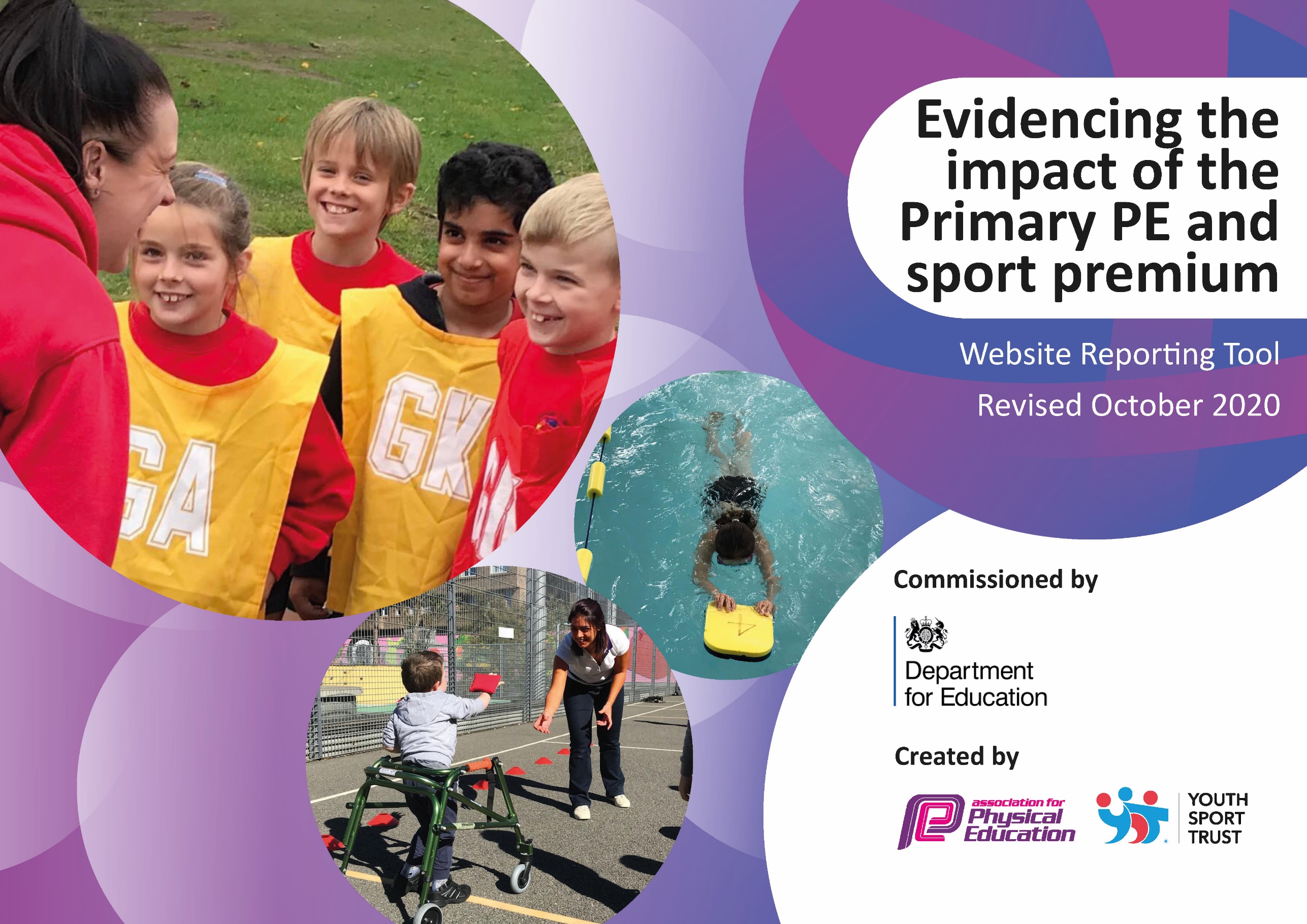 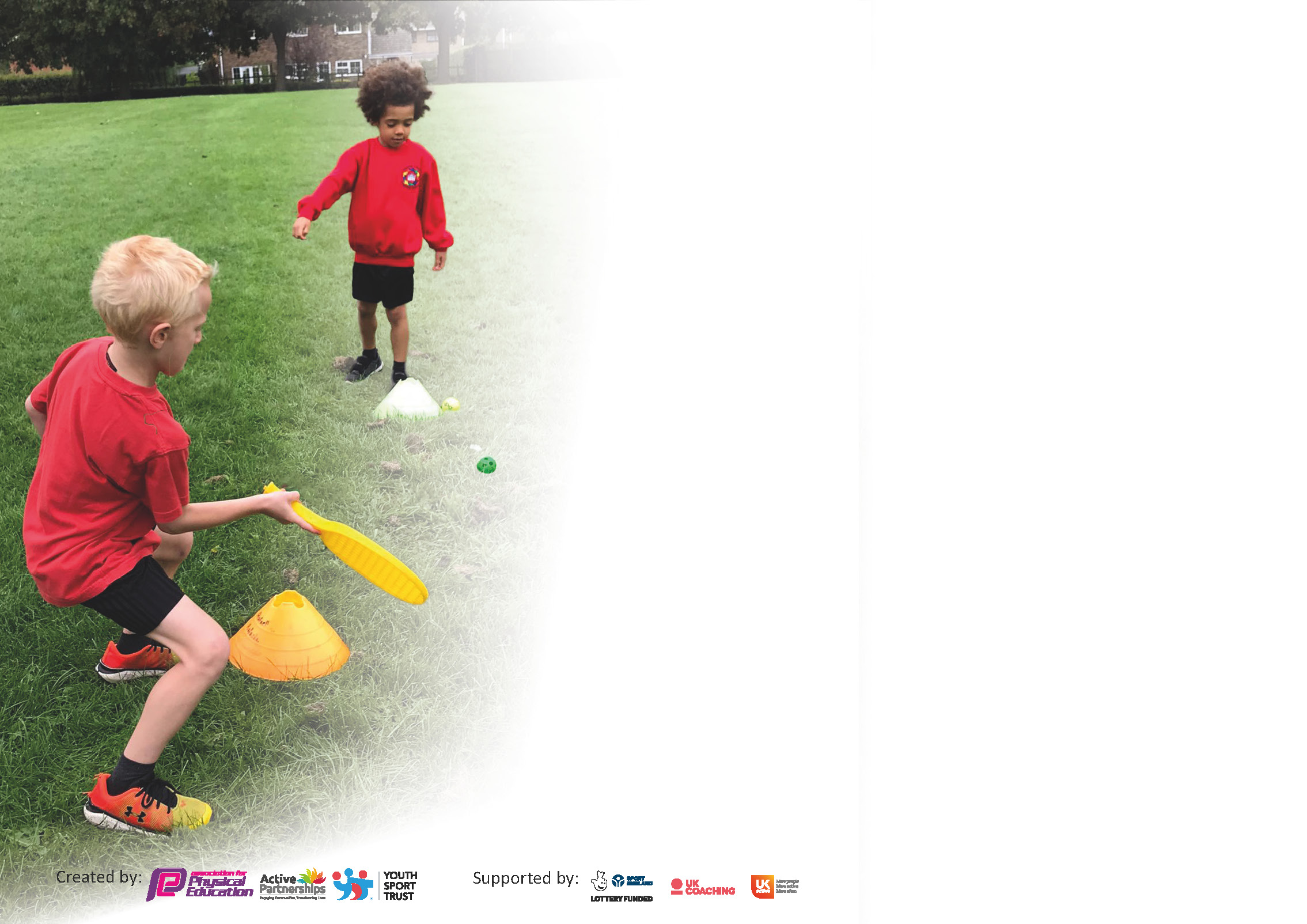 It is important that your grant is used effectively and based on school need. The Education Inspection Framework (Ofsted 2019 p64) makes clear there will be a focus on ‘whether leaders and those responsible for governors all understand their respective roles and perform these in a way that enhances the effectiveness of the school’.Under the Quality of Education criteria (p41) inspectors consider the extent to which schools can articulate their curriculum (INTENT), construct their curriculum (IMPLEMENTATION) and demonstrate the outcomes which result (IMPACT).To assist schools with common transferable language this template has been developed to utilise the same three headings which should make your plans easily transferable between working documents.Schools must use the funding to make additional and sustainable improvements to the quality of Physical Education, School Sport and Physical Activity (PESSPA) they offer. This means that you should usethe Primary PE and sport premium to:Develop or add to the PESSPA activities that your school already offerBuild capacity and capability within the school to ensure that improvements made now will benefit pupils joining the school in future yearsPlease visit gov.uk for the revised DfE guidance including the 5 key indicators across which schools should demonstrate an improvement. This document will help you to review yourprovision and to report your spend. DfE encourages schools to use this template as an effective way of meeting the reporting requirements of the Primary PE and sport premium.We recommend you start by reflecting on the impact of current provision and reviewing the previous spend.Schools are required to publish details of how they spend this funding as well as on the impact it has on pupils’ PE and sport participation and attainment by the end of the summer term or by 31st July 2021 at the latest.** In the case of any under-spend from 2019/20 which has been carried over this must be used and published by 31st March 2021.We recommend regularly updating the table and publishing it on your website throughout the year. This evidences your ongoing self-evaluation of how you are using the funding to secure maximum, sustainable impact. Final copy mustbe posted on your website by the end of the academic year and no later than the 31st July 2021. To see an example of how to complete the table please click HERE. Please note: Although there has been considerable disruption in 2020 it is important that you publish details on your website of how you spend the funding - this is a legal requirement.N.B. In this section you should refer to any adjustments you might have made due to Covid-19 and how these will influence further improvement.Did you carry forward an underspend from 2019-20 academic year into the current academic year? YES/NO * Delete as applicableIf YES you must complete the following sectionIf NO, the following section is not applicable to youIf any funding from the academic year 2019/20 has been carried over you MUST complete the following section. Any carried over funding MUST be spent by 31 March 2021.Key achievements to date until July 2020:Areas for further improvement and baseline evidence of need:-  Continued participation in the School Games competitions. - KS2 Football team continued to embed into the culture of the school.- Get Set 4 PE scheme of work purchased to aid the teaching of high quality physical education during curriculum time. - Both KS1 and KS2 have a sport specific approach to the PE curriculum. - Sports Captains pupil leadership has been re-established and relaunched. Continue to participate in a wide variety of school games competitionsRaise the attainment of children in KS2 swimming.Further develop playtime activities to ensure 30 mins of physical activity for each child per day.Academic Year: September 2020 to March 2021Total fund carried over: £3350Date Updated:What Key indicator(s) are you going to focus on? What Key indicator(s) are you going to focus on? What Key indicator(s) are you going to focus on? What Key indicator(s) are you going to focus on? Total Carry Over Funding:What Key indicator(s) are you going to focus on? What Key indicator(s) are you going to focus on? What Key indicator(s) are you going to focus on? What Key indicator(s) are you going to focus on? £3350IntentImplementationImplementationImpactYour school focus should be clear how you want to impact on your pupils.Improve the school’s physical environment to better support outdoor learning and the promotion of physical activity.Make sure your actions to achieve are linked to your intentions:Designated member of staff trained to lead on forest school and provide weekly sessions for all children.Purchased required resources to support Forest School teaching.Carry over funding allocated: £3350£790£1672.54Evidence of impact: How can you measure the impact on your pupils; you may have focussed on the difference that PE, SS & PA have made to pupils re-engagement with school. What has changed?:Confidence: children will have the freedom, time and space to learn and demonstrate independenceSocial skills: children gain increase awareness of the consequences of their actions on peers through team activities such as sharing tools and participating in playCommunication: language development will be prompted by the children’s sensory experiencesMotivation: the woodland will fascinate the children and develop a keenness to participate and the ability to concentrate over longer periods of timePhysical skills: develop physical stamina and gross and fine motor skillsKnowledge and understanding: the children will develop an interest in the natural surroundings and respect for the environmentSustainability and suggested next steps and how does this link with the key indicators on which you are focussing this academic year?:The new staff lead has written and implemented a Forest school scheme of work to encompass the whole school.All children have attended weekly Forest school sessions that have impacted on physical and mental health well being.Emotional support to build self-esteem and confidence to have a go and play with peers in school.(Due to missing school due to Covid 19 we found certain pupils struggled with their confidence to play with others)Employ specialist mentor to run sessions with individual children and pairs to raise self-esteem and confidence to play at playtimes with others and raise confidence.£900Increased confidence in individual pupils to free play and take part in games/sports (individual or team).Pupils achieve identified SEMH targets and show increased levels of independence, resilience, and a positive attitude to all areas of learning.Meeting national curriculum requirements for swimming and water safety.N.B Complete this section to your best ability. For example you might have practised safe self-rescue techniques on dry land.What percentage of your current Year 6 cohort swim competently, confidently and proficiently over a distance of at least 25 metres?N.B. Even though your pupils may swim in another year please report on their attainment on leaving primary school at the end of the summer term 2020.98% of children can swim 25 metresWhat percentage of your current Year 6 cohort use a range of strokes effectively [for example, front crawl, backstroke and breaststroke]?98%What percentage of your current Year 6 cohort perform safe self-rescue in different water-based situations?100%Schools can choose to use the Primary PE and sport premium to provide additional provision for swimming but this must be for activity over and above the national curriculum requirements. Have you used it in this way?NoAcademic Year: 2020/21Total fund allocated: £5000Date Updated:17th July 2021Date Updated:17th July 2021Key indicator 1: The engagement of all pupils in regular physical activity – Chief Medical Officers guidelines recommend that primary school pupils undertake at least 30 minutes of physical activity a day in schoolKey indicator 1: The engagement of all pupils in regular physical activity – Chief Medical Officers guidelines recommend that primary school pupils undertake at least 30 minutes of physical activity a day in schoolKey indicator 1: The engagement of all pupils in regular physical activity – Chief Medical Officers guidelines recommend that primary school pupils undertake at least 30 minutes of physical activity a day in schoolKey indicator 1: The engagement of all pupils in regular physical activity – Chief Medical Officers guidelines recommend that primary school pupils undertake at least 30 minutes of physical activity a day in schoolPercentage of total allocation:Key indicator 1: The engagement of all pupils in regular physical activity – Chief Medical Officers guidelines recommend that primary school pupils undertake at least 30 minutes of physical activity a day in schoolKey indicator 1: The engagement of all pupils in regular physical activity – Chief Medical Officers guidelines recommend that primary school pupils undertake at least 30 minutes of physical activity a day in schoolKey indicator 1: The engagement of all pupils in regular physical activity – Chief Medical Officers guidelines recommend that primary school pupils undertake at least 30 minutes of physical activity a day in schoolKey indicator 1: The engagement of all pupils in regular physical activity – Chief Medical Officers guidelines recommend that primary school pupils undertake at least 30 minutes of physical activity a day in school%IntentImplementationImplementationImpact70Your school focus should be clear what you want the pupils to know and be able to do and aboutwhat they need to learn and toconsolidate through practice:Make sure your actions to achieve are linked to your intentions:Funding allocated:Evidence of impact: what do pupils now know and what can they now do? What has changed?:Sustainability and suggested next steps:Active travel through OPALOPAL Training for staffOPAL leadEquipment £3,500Since using OPAL the behaviour levels during playtime have dropped and we have seen children working together as a team to build structures. The full impact of OPAL hasn’t been shown yet due to COVID but it will be continuing onto this year.The equipment will remain available to the students.Key indicator 2: The profile of PESSPA being raised across the school as a tool for whole school improvementKey indicator 2: The profile of PESSPA being raised across the school as a tool for whole school improvementKey indicator 2: The profile of PESSPA being raised across the school as a tool for whole school improvementKey indicator 2: The profile of PESSPA being raised across the school as a tool for whole school improvementPercentage of total allocation:Key indicator 2: The profile of PESSPA being raised across the school as a tool for whole school improvementKey indicator 2: The profile of PESSPA being raised across the school as a tool for whole school improvementKey indicator 2: The profile of PESSPA being raised across the school as a tool for whole school improvementKey indicator 2: The profile of PESSPA being raised across the school as a tool for whole school improvement%IntentImplementationImplementationImpact0Your school focus should be clear what you want the pupils to know and be able to do and aboutwhat they need to learn and toconsolidate through practice:Make sure your actions to achieve are linked to your intentions:Funding allocated:Evidence of impact: what do pupils now know and what can they now do? What has changed?:Sustainability and suggested next steps:KS1 P.E Hub lesson planning schemeGive teachers confidence to lead regular PE sessions.£0To improve the confidence and therefore quantity of teacher led sessions during and throughout the year. Average hours exercise per week (sports coaching AND teacher taught sessions) based on last year’s data collection:  Y3 access 2.5+  Y4 access 2.5+  Y5 access 3+  Y6 access 3+Increased use of gym apparatus 100% chn’ reaching national average amount of exercise per week.Continued auditing of pupil engagement and attainment. Continued support for teaching staff and coaching staff. Continued provision of high quality coaching: Netball, Cricket, gymnastics, hockey. 20+ chn’ accessing weekly high level lessons. Raising participation of Bromley Primary Schools competitions.Key indicator 3: Increased confidence, knowledge and skills of all staff in teaching PE and sportKey indicator 3: Increased confidence, knowledge and skills of all staff in teaching PE and sportKey indicator 3: Increased confidence, knowledge and skills of all staff in teaching PE and sportKey indicator 3: Increased confidence, knowledge and skills of all staff in teaching PE and sportPercentage of total allocation:Key indicator 3: Increased confidence, knowledge and skills of all staff in teaching PE and sportKey indicator 3: Increased confidence, knowledge and skills of all staff in teaching PE and sportKey indicator 3: Increased confidence, knowledge and skills of all staff in teaching PE and sportKey indicator 3: Increased confidence, knowledge and skills of all staff in teaching PE and sport%IntentImplementationImplementationImpact20Your school focus should be clearMake sure your actions toFundingEvidence of impact: what doSustainability and suggestedwhat you want the pupils to knowachieve are linked to yourallocated:pupils now know and whatnext steps:and be able to do and aboutintentions: can they now do? What haswhat they need to learn and tochanged?:consolidate through practice:PE Lead release timeCover costs to release teacher in order to implement action plan.£1000PE lead has been tasked with the implementation of many of the responsibilities highlighted within this document. - Planning and implementation of ‘Month of Sport’ - Planning and implementation of all extra-curricular clubs on offer throughout the year. - Adaptation of the PE long term plan. - Ensuring participation in competitions both virtual and in-person - Setting up and maintaining the rotation of playground activities and equipment. To continue with the day-to-day running of PE and school sport throughout the year. To act on feedback and make improvements to the offer of Physical Education at BTA Midfield. To review the PE LTP to include indoor and outdoor activity to maximise the use of space in school. To review medium-term planning to ensure that planning and teaching matches the vision and intent of the Curriculum.Key indicator 4: Broader experience of a range of sports and activities offered to all pupilsKey indicator 4: Broader experience of a range of sports and activities offered to all pupilsKey indicator 4: Broader experience of a range of sports and activities offered to all pupilsKey indicator 4: Broader experience of a range of sports and activities offered to all pupilsPercentage of total allocation:Key indicator 4: Broader experience of a range of sports and activities offered to all pupilsKey indicator 4: Broader experience of a range of sports and activities offered to all pupilsKey indicator 4: Broader experience of a range of sports and activities offered to all pupilsKey indicator 4: Broader experience of a range of sports and activities offered to all pupils%IntentImplementationImplementationImpact0Your school focus should be clearMake sure your actions toFundingEvidence of impact: what doSustainability and suggestedwhat you want the pupils to knowachieve are linked to yourallocated:pupils now know and whatnext steps:and be able to do and aboutintentions:can they now do? What haswhat they need to learn and tochanged?:consolidate through practice:Additional achievements:To develop the provision of on-site orienteering and outdoor adventure to ensure a safe and sustainable addition to curriculum PE.Create an all-weather orienteering trail, complete with equipment, resources and digital mapping and foundation phonics and number trail.Orienteering equipment lent to us by Dartford orienteering club£0OAA trail has been made within school and on the field. School has also been provided with a range of orienteering resources including Active Science, Active Phonics and age-appropriate team games. Classes have used the orienteering maps and markers as a cross curricular link in Geography.Children can access the orienteering equipment at all times throughout the year.Key indicator 5: Increased participation in competitive sportKey indicator 5: Increased participation in competitive sportKey indicator 5: Increased participation in competitive sportKey indicator 5: Increased participation in competitive sportPercentage of total allocation:Key indicator 5: Increased participation in competitive sportKey indicator 5: Increased participation in competitive sportKey indicator 5: Increased participation in competitive sportKey indicator 5: Increased participation in competitive sport%IntentImplementationImplementationImpact10Your school focus should be clearMake sure your actions toFundingEvidence of impact: what doSustainability and suggestedwhat you want the pupils to knowachieve are linked to yourallocated:pupils now know and whatnext steps:and be able to do and aboutintentions:can they now do? What haswhat they need to learn and tochanged?:consolidate through practice:SGO buy inTo allow children to participate in high level inter school competition£150Children pride themselves on succeeding in tournaments. KS2 accessing regular inter-sport competitions.Sports tournaments entered into through SGO: Tri-GolfAthleticsSpecial school Football leagueCurlingPenathlonWould be paid for from school budget if no Sport Premium.South London Special LeagueTo allow children to participate in high level inter school competition£150Taking part and working as part of a team in competitive football matches.Developing self-esteem.Team leadership.Working in different groups. Would be paid for from school budget if no Sport Premium.TransportTransporting children to different events and staffing.£200If transport isn’t available we wouldn’t be able to attend the events. Would be paid for from school budget if no Sport Premium.Signed off bySigned off byHead Teacher:Rob FreemanDate:20th July 2021Subject Leader:Paul BaileyDate:16th July 2021Governor:Date: